Publicado en Ponferrada, León el 08/08/2018 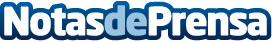 Nueva página de ayuda ONG. VPS, nube y herramientas gratis. LUDIBALuis Dieguez Barrio, un joven Español cuyo origen esta en Castilla y León tiene un sueño. El acceso de cualquier persona a servicios relacionados con Internet. A día de hoy esta un paso más cerca de lograrloDatos de contacto:Luis Dieguez675041848Nota de prensa publicada en: https://www.notasdeprensa.es/nueva-pagina-de-ayuda-ong-vps-nube-y Categorias: Telecomunicaciones Castilla y León Emprendedores E-Commerce Solidaridad y cooperación Bienestar http://www.notasdeprensa.es